6th WHO – IUMSP INTERNATIONAL SEMINAR ON THE PUBLIC HEALTH ASPECTS OF NONCOMMUNICABLE DISEASES, LAUSANNE, 7 – 12 MAY 2012WELCOME DINNERMONDAY, 7 MAY, 2012RESTAURANT «CAFE DE L’EVECHE», RUE LOUIS-CURTAT 4, LAUSANNE 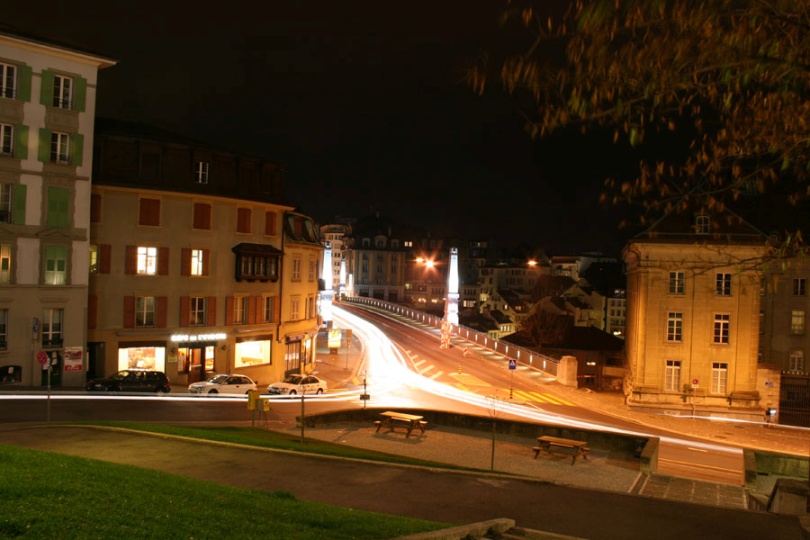 PROGRAM OF THE EVENING5:50 pm	Meeting in the lobby of the Hotel Aulac6:00 pm (sharp)	We leave Hotel Aulac to the metro station “Ouchy”6:10 pm	We start our short walk in the city from the metro station « Riponne Maurice-Béjart »6:15 – 08:00 pm	Visit of the town of Lausanne by the “Rue de “l’Ale”, “Place Bel-Air”, “Place de l’Europe”, “Place Pépinet” and visit of the old town through“Place de la Palud” with Town Hall (effective walking time is ~30 min)8:00 – 10:00pm	Dinner at the restaurant « Café de L’Evêché », the meal is offered but drinks will be at your own charge10:00 pm	Short walk to metro station “Bessières” and metro to Hotel Aulac, OuchyDress code: casual, please take comfortable shoes for the short walk in the city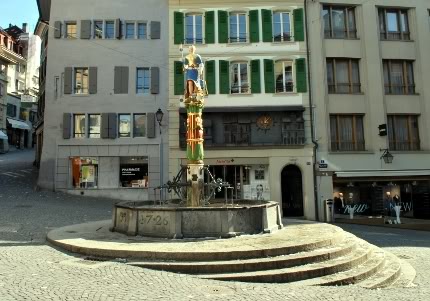 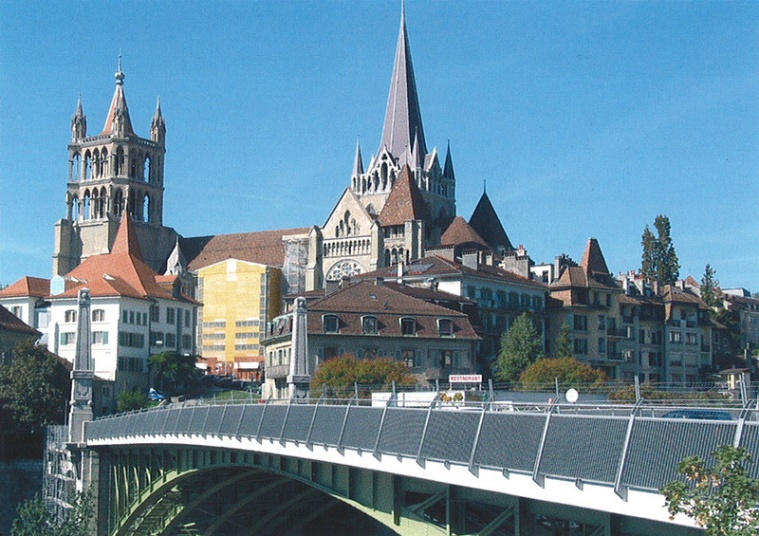 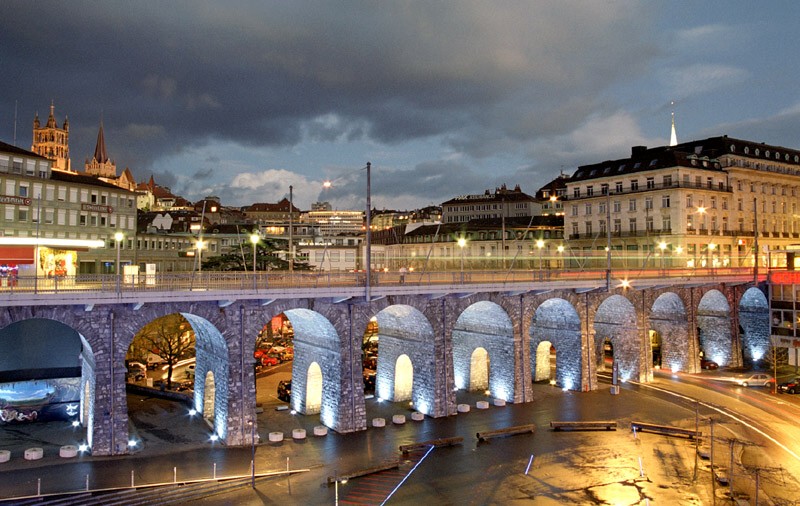 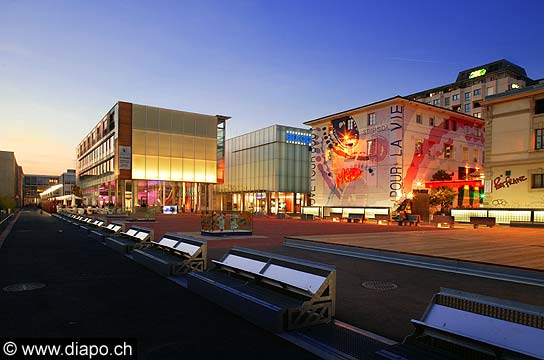 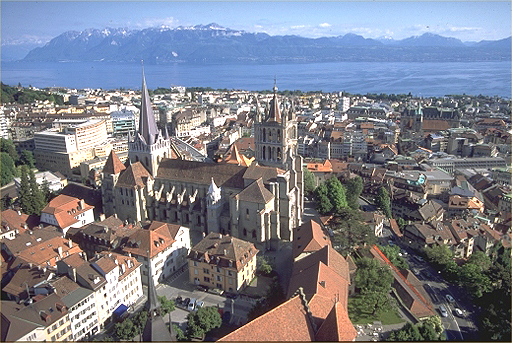 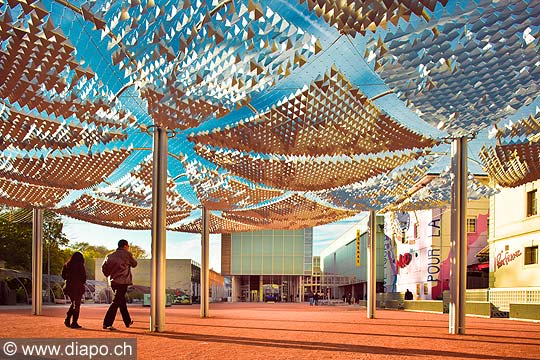 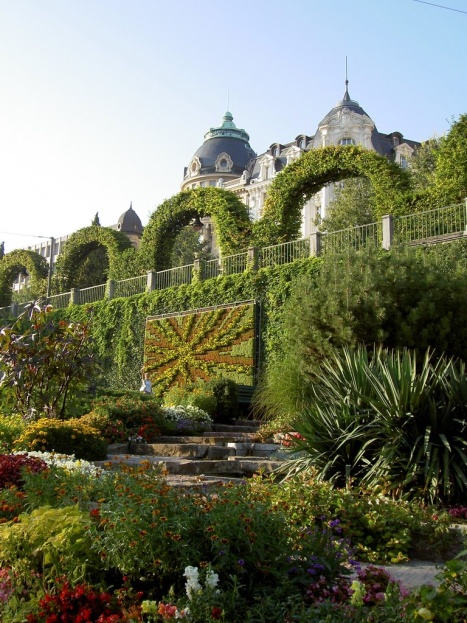 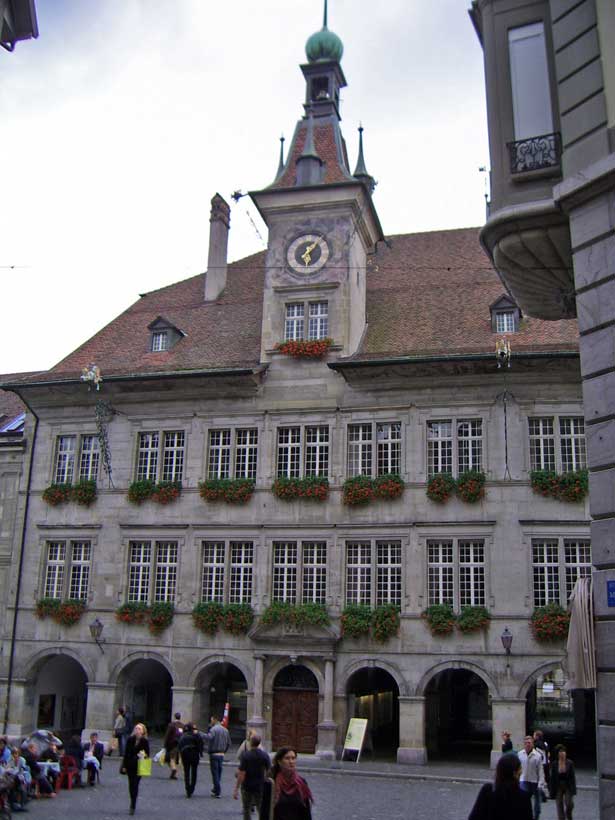 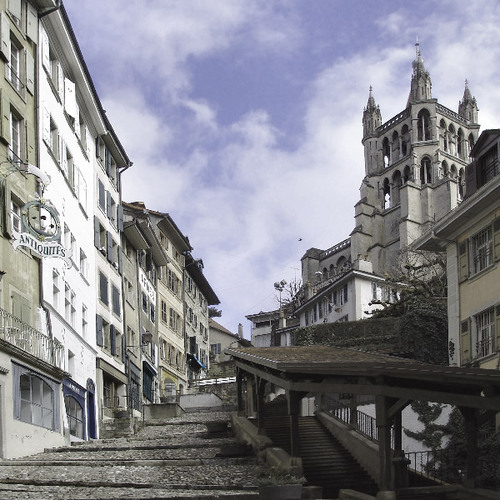 